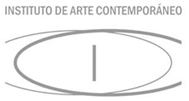    Formulario de afiliación colectivos INSTITUTO DE ARTE CONTEMPORÁNEO (IAC)    Registro Nacional de Asociaciones nº 588536    C.I.F. G-84367382El Instituto de Arte Contemporáneo (IAC) es una asociación de profesionales dedicados al arte actual, independiente de cualquier instancia de poder y con unos objetivos que, más allá de los intereses gremiales particulares se plantean en beneficio del conjunto de la comunidad artística. El IAC trata de desarrollar ideas que favorezcan la mejora y el desarrollo de nuestra red institucional para el arte, de velar por la progresiva implantación de buenas prácticas y de impulsar una nueva percepción social del arte español actual. Para solicitar su pertenencia al IAC deberá cumplimentar el presente formulario y solicitar el aval de dos afiliados cuyos datos se harán constar en el presente documento. El formulario será dirigido a la Junta Directiva del IAC que aceptará o rechazará las solicitudes de acuerdo con el sistema de votación directa.Con esta solicitud declaro conocer y aceptar los estatutos del IAC y me comprometo a defender los principios y los objetivos establecidos en ellos, en los documentos aprobados por la asociación hasta hoy, que conozco igualmente y comparto, que puedo solicitar a la dirección de correo electrónico secretaria.tecnica@iac.org.es. Asumiré el código deontológico, participaré en la vida asociativa y mantendré una actitud de solidaridad y lealtad hacia la asociación.Ruego atiendan hasta nuevo aviso y con cargo a mi nombre los recibos que le sean presentados por el Instituto de Arte Contemporáneo (IAC).
En cumplimiento de la Ley Orgánica 15/1999 de Protección de Datos de Carácter Personal, del Reglamento (UE) 2016/679 del Parlamento Europeo y del Consejo, de 27 de abril de 2016 y de la Ley 34/2002 de Servicios de la Sociedad de la Información y Comercio Electrónico, y demás disposiciones legales, le informamos que sus datos de carácter personal se encuentran en un fichero cuyo responsable es INSTITUTO DE ARTE CONTEMPORÁNEO SIGLO XXI con la finalidad de remitirle comunicaciones comerciales o informativas sobre diversas actuaciones o actividades y/o documentos para la correcta ejecución de la relación contractual que nos une. Puede ejercitar sus derechos de acceso, rectificación, supresión, limitación, oposición, portabilidad, así como retirar el consentimiento otorgado para cualquier finalidad en cualquier momento, enviando una comunicación escrita, acompañada de fotocopia del DNI o documento acreditativo de identidad a la siguiente dirección de correo electrónico: secretaria.tecnica@iac.org.es. Por último, le informamos de su derecho a interponer una reclamación ante la AEPD.  Autorizo expresamente al IAC a incorporar estos datos a su base de datos de asociados con el fin de gestionar mis cuotas y otras cuestiones administrativas según recogen los estatutos asociativos  Autorizo el envío del boletín semanal por parte del IAC por email. Marcando esta casilla acepta expresamente recibir al boletín semanal de noticias del IAC. Puede desuscribirse en cualquier momento simplemente desmarcando esta casilla en su perfil de la web www.iac.org.es.  Autorizo el envío de comunicados por parte del IAC por email. Marcando esta casilla acepta expresamente recibir comunicaciones de interés del IAC. Puede desuscribirse en cualquier momento indicándolo al pie de los propios comunicados y desmarcando esta casilla en su perfil de la web www.iac.org.es  Autorizo al IAC a entregar mis datos exclusivamente a instituciones culturales para que los incluyan en sus mailings de inauguraciones y actividades:Fecha:Firma del representante del colectivo:  Marque el epígrafe al que desee acogerse y si desea pagar la cuota trimestral o anualmente: Marque el epígrafe al que desee acogerse y si desea pagar la cuota trimestral o anualmente: Marque el epígrafe al que desee acogerse y si desea pagar la cuota trimestral o anualmente: Marque el epígrafe al que desee acogerse y si desea pagar la cuota trimestral o anualmente: Marque el epígrafe al que desee acogerse y si desea pagar la cuota trimestral o anualmente:Epígrafe  Cuota con pago anualCuota con pago anualCuota con pago trimestralCuota con pago trimestral Afiliación general80 €20 € x 4 Benefactor (a partir de 250 €)Detallar la cuantía deseada:Cuota dividida entre cuatro Protector (a partir de 1500 €)Detallar la cuantía deseada:Cuota dividida entre cuatroDatos personales y profesionales del solicitanteDatos personales y profesionales del solicitanteDatos personales y profesionales del solicitanteDenominación del colectivoNombre y apellidos del representante del colectivo (el carnet del IAC figurará a su nombre)CIF del colectivo / NIF del representanteDirección postal de contactoTeléfonos (móvil y/o fijo)E-mail de contactoDirección fiscal (si es diferente a la de contacto) Actividad profesional del colectivo(marque cuantas corresponda)Producción artísticaActividad profesional del colectivo(marque cuantas corresponda)ComisariadoActividad profesional del colectivo(marque cuantas corresponda)Crítica de arteActividad profesional del colectivo(marque cuantas corresponda)Derecho de la culturaActividad profesional del colectivo(marque cuantas corresponda)Personal de museo / centroActividad profesional del colectivo(marque cuantas corresponda)Gestión culturalActividad profesional del colectivo(marque cuantas corresponda)Periodismo / comunicaciónActividad profesional del colectivo(marque cuantas corresponda)GalerismoActividad profesional del colectivo(marque cuantas corresponda)Edición Actividad profesional del colectivo(marque cuantas corresponda)Coleccionismo / ConsultoríaActividad profesional del colectivo(marque cuantas corresponda)Educación/DocenciaActividad profesional del colectivo(marque cuantas corresponda)InvestigaciónActividad profesional del colectivo(marque cuantas corresponda)Otros (indique cual)Actividad profesional del colectivo(marque cuantas corresponda)Datos BancariosDatos BancariosTitularNIF/CIF Banco o cajaIBANAvalesAvalesNombre: Nombre:  Nº de socio: e-mail:Nº de socio: e-mail: